Wood River Baptist ChurchPastor Jon Juneau(401) 539-2642
(401) 206-9378www.woodriverbc.org
pastor@woodriverbc.org
Facebook:  WoodRiverBC246 Kingstown Road
PO Box 213
Wyoming, RI 02898Where Jesus Christ is honoured!“Looking unto Jesus…”
Hebrews 12:1, 2Wood River Baptist Church
Daily Devotional Booklet & 
Sunday School Guide
1 Corinthians 7:8-17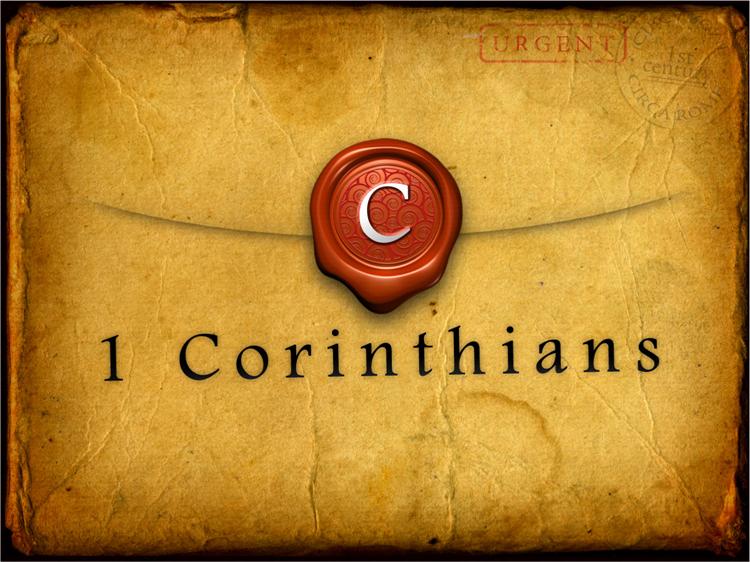 Learning the Word 
                              that we may 
                                             Know the Lord!___________________________________
NameThe Wood   River Baptist Church CovenantThis ancient church covenant has help provide guiding Biblical principles to Baptist Christians for nearly three hundred years.  It has been an official document for our church nearly since its founding.      Having as we trust, been brought by Divine Grace seriously and forever to give up ourselves in faith and love and holy obedience to God the Father, Son and Holy Ghost, and having been baptized upon profession of our faith, we do now solemnly and joyfully covenant with each other to walk together in church relationship with brotherly love to the Honor and Glory of God.          And we do in His strength engage that we will exercise a Christian care and watchfulness over each other, and faithfully admonish and entreat one another, and require; that we will not forsake the assembling of ourselves together or neglect the great duty of prayer for ourselves and others: that we will endeavor to bring up such as may at anytime be under our care, in the nurture and admonition of the Lord, and by a pure and lovely example to win our kindred and acquaintances to the Savior, to holiness and to eternal life; that we will participate in each other’s joys and endeavor with tenderness and sympathy to bear each other’s burdens and sorrows; that we will seek divine aid to enable us to live carefully and watchfully in the world, deny ungodliness and worldly lusts, and remembering that as we have been voluntarily been buried by Baptism and raised up from the emblematic grave, so there is on us a special obligation henceforth to lead a new and holy life; that we will strive together for the support of a faithful evangelical ministry among us; and that through life amidst evil and good report, we will seek to live to the glory of Him who hath called us out of darkness and into His marvelous light.Journal & NotesJournal & NotesTHE GREATNESS OF GOD’S LOVE FOR US
ROMANS 8:31-3931 WHAT SHALL WE THEN SAY TO THESE THINGS? IF GOD BE FOR US, WHO CAN BE AGAINST US? 32 HE THAT SPARED NOT HIS OWN SON, BUT DELIVERED HIM UP FOR US ALL, HOW SHALL HE NOT WITH HIM ALSO FREELY GIVE US ALL THINGS? 33 WHO SHALL LAY ANY THING TO THE CHARGE OF GOD'S ELECT? IT IS GOD THAT JUSTIFIETH. 34 WHO IS HE THAT CONDEMNETH? IT IS CHRIST THAT DIED, YEA RATHER, THAT IS RISEN AGAIN, WHO IS EVEN AT THE RIGHT HAND OF GOD, WHO ALSO MAKETH INTERCESSION FOR US. 35 WHO SHALL SEPARATE US FROM THE LOVE OF CHRIST? SHALL TRIBULATION, OR DISTRESS, OR PERSECUTION, OR FAMINE, OR NAKEDNESS, OR PERIL, OR SWORD? 36 AS IT IS WRITTEN, FOR THY SAKE WE ARE KILLED ALL THE DAY LONG; WE ARE ACCOUNTED AS SHEEP FOR THE SLAUGHTER. 37 NAY, IN ALL THESE THINGS WE ARE MORE THAN CONQUERORS THROUGH HIM THAT LOVED US. 38 FOR I AM PERSUADED, THAT NEITHER DEATH, NOR LIFE, NOR ANGELS, NOR PRINCIPALITIES, NOR POWERS, NOR THINGS PRESENT, NOR THINGS TO COME, 39 NOR HEIGHT, NOR DEPTH, NOR ANY OTHER CREATURE, SHALL BE ABLE TO SEPARATE US FROM THE LOVE OF GOD, WHICH IS IN CHRIST JESUS OUR LORD.Personal Prayer ListFor My LifeFor My FamilyFor My Unsaved Loved OnesFor My Community, Country, & WorldJournal & NotesDo You Have Misconceptions About Money? – 
Adrian Rogers   And these are they which are sown among thorns; such as hear the word, And the cares of this world, and the deceitfulness of riches, and the lusts of other things entering in, choke the word, and it becometh unfruitful. Mark 4:18-19People have many misconceptions and illusions about money. Money can buy some things but not others. It can buy marriage, but it can’t buy love. It can buy four years in college, but it can’t buy an education. Money can hire a doctor, but it can’t make you well. Money can take you almost anywhere except to Heaven. It can buy almost anything except happiness. Some people think money means security. But there’s no security in money. It fades away. The Bible speaks of “the deceitfulness of riches” because earthly treasures can be wiped away so easily. Are you putting your trust and hope in things of eternal value?Prayer For My ChurchOur Worship TogetherOur UnityOur Music & Singing MinistriesOur Evangelism MinistriesOur Discipleship MinistriesOur Nursing Home MinistriesOur Prison MinistryOur Social & Fellowship OpportunitiesOur Bible StudiesOur MissionariesOur Children’s MinistriesOur Youth MinistriesOur Young Adult MinistriesOur Adult MinistriesOur Keenagers MinistryOur Prayer TimesOur PastorOur LeadersFebruary April 21-27
 I Corinthians 7:8-168. I say therefore to the unmarried and widows, It is good for them if they abide even as I. 9. But if they cannot contain, let them marry: for it is better to marry than to burn.10. And unto the married I command, yet not I, but the Lord, Let not the wife depart from her husband: 11. But and if she depart, let her remain unmarried, or be reconciled to her husband: and let not the husband put away his wife.12. But to the rest speak I, not the Lord: If any brother hath a wife that believeth not, and she be pleased to dwell with him, let him not put her away. 13. And the woman which hath an husband that believeth not, and if he be pleased to dwell with her, let her not leave him.14. For the unbelieving husband is sanctified by the wife, and the unbelieving wife is sanctified by the husband: else were your children unclean; but now are they holy.15. But if the unbelieving depart, let him depart. A brother or a sister is not under bondage in such cases: but God hath called us to peace. 16. For what knowest thou, O wife, whether thou shalt save thy husband? or how knowest thou, O man, whether thou shalt save thy wife?Streams in the Desert – L.B.  Cowman
And being absolutely certain that whatever promise He is bound by, He is able to make good (Rom. 4:20).We are told that Abraham could look at his own body and consider it as good as dead without being discouraged, because he was not looking at himself but at the Almighty One. He did not stagger at the promise, but stood straight up unbending beneath his mighty load of blessing; and instead of growing weak he waxed strong in the faith, grew more robust, the more difficulties became apparent, glorifying God through His very sufficiency and being "fully persuaded" (as the Greek expresses it) "that he who had promised was," not merely able, but as it literally means "abundantly able," munificently able, able with an infinite surplus of resources, infinitely able "to perform."He is the God of boundless resources. The only limit is in us. Our asking, our thinking, our praying are too small; our expectations are too limited. He is trying to lift us up to a higher conception, and lure us on to a mightier expectation and appropriation. Oh, shall we put Him in derision?There is no limit to what we may ask and expect of our glorious El-Shaddai; and there is but one measure here given for His blessing, and that is "according to the power that worketh in us."  
--A. B. SimpsonNow Don’t Hurt The LordBy Oswald Chambers
Have I been so long time with you, and yet hast thou not known Me, Philip? — John 14:9Our Lord must be repeatedly astounded at us — astounded at how un-simple we are. It is opinions of our own which make us stupid; when we are simple we are never stupid, we discern all the time. Philip expected the revelation of a tremendous mystery, but not in the One Whom he knew. The mystery of God is not in what is going to be, it is now; we look for it presently, in some cataclysmic event. We have no reluctance in obeying Jesus, but it is probable that we are hurting Him by the questions we ask. “Lord, shew us the Father.” His answer comes straight back — “There He is, always here or nowhere.” We look for God to manifest Himself to His children: God only manifests Himself in His children. Other people see the manifestation, the child of God does not. We want to be conscious of God; we cannot be conscious of our consciousness and remain sane. If we are asking God to give us experiences, or if conscious experience is in the road, we hurt the Lord. The very questions we ask hurt Jesus because they are not the questions of a child.“Let not your heart be troubled” — then am I hurting Jesus by allowing my heart to be troubled? If I believe the character of Jesus, am I living up to my belief? Am I allowing anything to perturb my heart, any morbid questions to come in? I have to get to the implicit relationship that takes everything as it comes from Him. God never guides presently, but always now. Realize that the Lord is here now, and the emancipation is immediate.“Study The Word Daily”
Day 11. Summarize I Corinthians 7:8-9
________________________________________________________________________________________________________________2. a. What was Paul that he wanted others to abide as he was? b.  Why would he say it is good? c. Does Paul make it shameful not to be able to contain? d. What should a person do if they cannot contain?  e. Is it possible to contain and not burn? 
a. _________________________________________________
b. _________________________________________________
c. _________________________________________________
d. _________________________________________________
e. _________________________________________________3. What does God say about marriage in the following verses?
1 Corinthians 7:28 ________________________________________________________________________________________________________________
1 Corinthians 7:34
________________________________________________________________________________________________________________Proverbs 18:22
________________________________________________________________________________________________________________
4.  When a person finds a spouse who loves the Lord they have found a good thing and a blessing from the Lord.  It is important then to contain any desires for spousal intimacy until you have obtained this favor from the Lord. True or False5. Prayerfully consider how you may apply this principle to your life.
________________________________________________________“Study The Word Daily”
Day 21. Summarize I Corinthians 7:10-11
________________________________________________________________________________________________________________2. a. Who is commanding in these verses? b. What is the command?  
c. If a one departs from their spouse for any reason, what can they not do? d. What is God’s desire that the separated couple do? e. What is a husband not to do?
a. _________________________________________________
b. _________________________________________________
c. _________________________________________________
d. _________________________________________________
e. _________________________________________________3. What does God say about marriage and divorce?
Matthew 5:32 ________________________________________________________________________________________________________________
Matthew 19:6-9
________________________________________________________________________________________________________________Malachi 2:16
________________________________________________________________________________________________________________
4.  It is God that binds a man and a woman in marriage and He does not want anyone or anything to break that marriage up except for death and as Christians we should never harden our hearts to consider divorce an option in almost all cases. True or False5. Prayerfully consider how you may apply this principle to your life.
________________________________________________________Days of Praise – Henry M. Morris III“Sacrifice and offering thou didst not desire; mine ears hast thou opened: burnt offering and sin offering hast thou not required.” (Psalm 40:6)

That Psalm 40 is primarily a Messianic psalm speaking mainly about the work of Christ is evident from its quotation as such in Hebrews 10:5-10. The psalm is prophesying particularly of His incarnation, as He says: “Lo, I come: in the volume of the book it is written of me” (Psalm 40:7).

Burnt offerings and sin offerings had indeed been required from God’s people under the law, but these were not an end in themselves. These sacrifices were meaningless unless they were offered out of a willing heart, obedient expressions of submission to a forgiving God.

That was the implication of the “opened ear,” a symbolic expression indicating one’s willingness thenceforth to hear only the voice of his master and to submit to His will in all things. If a freed bondservant “shall plainly say, I love my master...I will not go out free: Then his master shall...bore his ear through with an aul; and he shall serve him for ever” (Exodus 21:5-6). This was the testimony of the coming Messiah, as reported in our text.

Then note its application as recorded in Hebrews 10:5: “Wherefore when he cometh into the world, he saith, Sacrifice and offering thou wouldest not, but a body hast thou prepared me.” That is, the phrase “mine ears hath thou opened” is translated by the Holy Spirit as “a body hast thou prepared me.” The perfect submission of the Son to the Father required that He become a man, with a very special human body prepared by His Father. Then Psalm 40:7 becomes (in Hebrews 10:7): “Lo, I come...to do thy will, O God....By the which will we are sanctified through the offering of the body of Jesus Christ once for all” (Hebrews 10:9-10). HMM Faith’s Checkbook – C.H. Spurgeon God Repays He that hath pity upon the poor lendeth unto the Lord; and that which he hath given will he pay him again. (Proverbs 19:17) We are to give to the poor out of pity. Not to be seen and applauded, much less to get influence over them; but out of pure sympathy and compassion we must give them help.We must not expect to get anything back from the poor, not even gratitude; but we should regard what we have done as a loan to the Lord. He undertakes the obligation, and, if we look to Him in the matter, we must not look to the second party. What an honor the Lord bestows upon us when He condescends to borrow of us! That merchant is greatly favored who has the Lord on his books. It would seem a pity to have such a name down for a paltry pittance; let us make it a heavy amount. The next needy man that comes this way, let us help him.As for repayment, we can hardly think of it, and yet here is the Lord's note of hand. Blessed be His name, His promise to pay is better than gold and silver. Are we running a little short through the depression of the times? We may venture humbly to present this bill at the bank of faith, Has any one of our readers [oppressed] the poor? Poor soul. May the Lord forgive him.“Study The Word Daily”
Day 31. Summarize I Corinthians 7:12-13 
________________________________________________________________________________________________________________2. a. Is God making commandment in these verses? b. Under what circumstances could an believer be married to an unbeliever? c. What should a believer do to if married to an unbeliever who wants to be married?  d. Is Paul giving permission to marry an unbeliever? e. Is he saying not to divorce an unbeliever because you have gotten saved? 
a. _________________________________________________
b. _________________________________________________
c. _________________________________________________
d. _________________________________________________
e. _________________________________________________
3. What does God say about marriage to the unsaved?
Ezra 10:2-3 ________________________________________________________________________________________________________________
1 Corinthians 7:39
________________________________________________________________________________________________________________2 Corinthians 6:14
________________________________________________________________________________________________________________
4.  A Christian should never seek to be married to an unbeliever but rather marry another saved person. Often a person gets saved after they were married; they should not get divorced if the unsaved is pleased to stay married. True or False5. Prayerfully consider how you may apply this principle to your life.
________________________________________________________“Study The Word Daily”
Day 41. Summarize I Corinthians 7:14
________________________________________________________________________________________________________________2. a. What does the word sanctified mean? b. Does this mean that the unbelieving spouse does not need to be saved? c. What do you think this sanctification means? d. Do many spouses get saved after their spouse gets saved?  e. Does this always happen? 
a. _________________________________________________
b. _________________________________________________
c. _________________________________________________
d. _________________________________________________
e. _________________________________________________3. What does God say about the salvation of unbelieving family?
Titus 1:15 ________________________________________________________________________________________________________________
Acts 16:14-15
________________________________________________________________________________________________________________Acts 16:29-34
________________________________________________________________________________________________________________
4.  Many times when a married person gets saved their spouse will also soon be saved so it is important that a saved person be willing to stay married to an unbeliever so that they have the best opoortunity. True or False5. Prayerfully consider how you may apply this principle to your life.
________________________________________________________“Study The Word Daily”
Day 51. Summarize I Corinthians 7:15-16
________________________________________________________________________________________________________________2. a. If an unbeliever departs (wants to get divorced) what should the believer do? b. Is a Christian bound in marriage in such cases? c. Why does God allow this? d. What opportunity does a saved spouse have with an unbelieving spouse?  e. Should a Christian want the salvation of their spouse? 
a. _________________________________________________
b. _________________________________________________
c. _________________________________________________
d. _________________________________________________
e. _________________________________________________3. What does God say about peace?
Romans 12:18 ________________________________________________________________________________________________________________
Romans 14:19
________________________________________________________________________________________________________________Hebrews 12:14
________________________________________________________________________________________________________________
4.  As Christians we should take every opportunity to see others saved especially in marriage and we should do everything we can within the bounds of Scripture to live peaceably with an unbelieving spouse. True or False5. Prayerfully consider how you may apply this principle to your life.
________________________________________________________